Zomerprogramma Manege Voorst 2020
Naast de reguliere lessen bieden wij tijdens de zomervakantie extra activiteiten aan.
Opgeven kan via de inschrijflijsten in de kantine of door een mail te sturen naar info@manege-voorst.nl)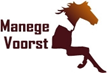 Regio noord: 4 juli t/m 16 augustus 2020		wk 28-33Regio zuid: 11 juli t/m 23 augustus 2020		wk 29-34Regio midden: 18 juli t/m 30 augustus 2020		wk 30-35Wat houden de activiteiten in?Wk 27 (29 juni t/m 5 juli)Wk 28 (6 juli t/m 12 juliWk 29 (13 juli t/m 19 juli)Wk 30 (20 juli t/m 26 juli)Wk 31 (27 juli t/m 2 augustus)Wk 32 (3 augustus t/m 9 augustus)Wk 33 (10 augustus t/m 16 augustus)Wk 34 (17 augustus t/m 23 augustus)Wk 35 (24 augustus t/m 30 augustus)NoordZuidMiddenWatInhoud:Springles 1 en 2Losse springles van 1 uur, groepsles1= gevorderde springruiter
2= beginnende springruiterCompensatiedagLet op: compensatie voor JEUGD (m.u.v. BSO en ZM/ 10-rittenkaart) 
Een dag op de manege ter compensatie, wat we gaan doen is nog een verrassing!PennyclubUurtje groepsactiviteiten met pony’s o.l.v. instructeur. Verzorgen, borstelen, ponyritje, spelletje etc. Voor kinderen tussen de 6 en 10 jaar met weinig/ geen ervaringBuitenrit BusslooBuitenrit van 1,5 uur o.l.v. instructeur op basis van minimaal 4 deelnemers over de ruiterpaden van recreatiegebied BusslooZKZorgkamp met paardrijden voor kinderen/jongeren van Zorgmanege de Vrijbuiters in week 31 en 34RKRuiterkamp, ook voor ruiters die geen lid zijn van Manege Voorst, va 8 jaar met ervaring (beheersing gangen) maandag t/m vrijdag in week 30 en 33.nzmActiviteit:Tijd:€ kostenLid/niet lidMin aantal:MaDiWoeDoVrijZatPennyclub15.00 – 16.0013,503ZonzmActiviteit:Tijd:€ Kosten lid/ niet lid:Min aantal:MaDiManegedag compensatie jeugd10.30 aanwezigcompensatieMax 13WoeDoVrijZatPennyclub15.00 – 16.0013,503ZoBuitenrit Bussloo10.00 aanwezig25/29,504nzmActiviteit:Tijd:€ Kosten lid/ niet lid:Min aantal:MaSpringles 1Springles 211.00 – 12.0012.00 – 13.00Junior 20Senior 2544DiManegedag compensatie jeugd10.30 aanwezigcompensatieMax 13WoeDoSpringles 1Springles 219.00 – 20.0020.00 – 21.00Junior 20Senior 2544VrijZatPennyclub15.00 – 16.0013,503ZonzmActiviteit:Tijd:€ Kosten lid/ niet lid:Min aantal:MaRK1 11.00 aanwezig295DiRK1 WoeRK1 DoRK1 VrijRK1 15.30 ophalenZatPennyclub15.00 – 16.0013,503ZoBuitenrit Bussloo 10.00 aanwezig25/29,504nzmActiviteit:Tijd:€ Kosten lid/ niet lid:Min aantal:MaZK1 16.00 aanwezigOp aanvraagDiZK1 WoeZK1 DoZK1 19.30 ophalenVrijZatPennyclub 15.00 – 16.0013,503ZoBuitenrit Bussloo 9.00 aanwezig25/29,504nzmActiviteit:Tijd:€ Kosten lid/ niet lid:Min aantal:MaDiManegedag compensatie jeugd 10.30 aanwezigCompensatieMax 13WoeDoSpringles 1 Springles 2 19.00 –20.0020.00 – 21.00Junior 20Senior 2544VrijZatPennyclub 15.00 – 16.0013,503ZoBuitenrit Bussloo 10.00 aanwezig25/29,504nzmActiviteit:Tijd:€ Kosten lid/ niet lid:Min aantal:MaRK2 11.00 aanwezig295DiRK2 WoeRK2 DoRK2 VrijRK2 15.30 ophalen ZatPennyclub 15.-00 – 16.0013,503ZoBuitenrit Bussloo …… aanwezig25/29,504nzmActiviteit:Tijd:€ Kosten lid/ niet lid:Min aantal:MaZK2 16.00 aanwezigOp aanvraagDiZK2 WoeZK2 DoZK2 19.30 ophalenVrijZatPennyclub 15.00 – 16.0013,503ZoBuitenrit Bussloo14.30 aanwezig25/29,504nzmActiviteit:Tijd:€ Kosten lid/ niet lid:Min aantal:MaSpringles 1 
Springles 2 10.00 – 11.0011.00 – 12.00Junior 20Senior 2544DiManegedag compensatie jeugd 10.30 aanwezigCompensatieMax 13WoeDoManegedag compensatie jeugd 10.30 aanwezigCompensatieMax 13VrijZatPennyclub 15.00 – 16.0013,503ZoBuitenrit Bussloo10.00 aanwezig25/29,504